SACHARIDYSacharidy jsou nejrozšířenější skupinou organických sloučenin na Zemi a hrají důležitou roli v biologických procesech.Které potraviny obsahují sacharidy? Biologicky významné funkce sacharidů v organismech:1.2.3.4.5.Všechny sacharidy obsahují atomy_____, ______ a ______.       Molekula sacharidu je složena ze základních monosacharidových jednotek,  podle jejich počtu je dělíme na:monosacharidy 	          jednoduché cukryoligosacharidy__________ monosacharidových jednotekpolysacharidy___________monosacharidových jednotekUveďte počet monosacharidových jednotek (1, 2, nebo více) v každém z následujících sacharidů:Sacharóza	                       		CelulózaFruktóza				GlukózaRibóza					LaktózaMonosacharidy – jsou typicky krystalické látky dobře rozpustné ve vodě a v polárních rozpouštědlech.Monosacharidy rozdělujeme:podle funkčních skupin přítomných v molekule:aldózy – obsahují skupinu _______. Jsou to ___________________.ketózy – obsahují skupinu _______. Jsou to ___________________.podle počtu atomů uhlíků v molekule:triózy			                 (3 C)_________________________ (4 C)_________________________ (5 C)_________________________ (6 C)_________________________ (7 C)Strukturu monosacharidů můžeme vyjádřit pomocí vzorců:1. Fischerovy vzorce – lineární – zjednodušené vyjádření struktury.Monosacharidy jsou většinou opticky aktivní látky. Obvykle obsahují několik_________________center (asymetrický C, to je uhlík, na který se vážou čtyři různé skupiny). Podle konfigurace hydroxyskupiny (-OH) na posledním___________________uhlíku (s nejvyšším lokantem) určujeme příslušnost monosacharidů k D – řadě nebo L – řadě.Určete u každého z těchto cukrů, zda je nakreslen jeho D – nebo L – izomer a zda se jedná o ketózu nebo aldózu: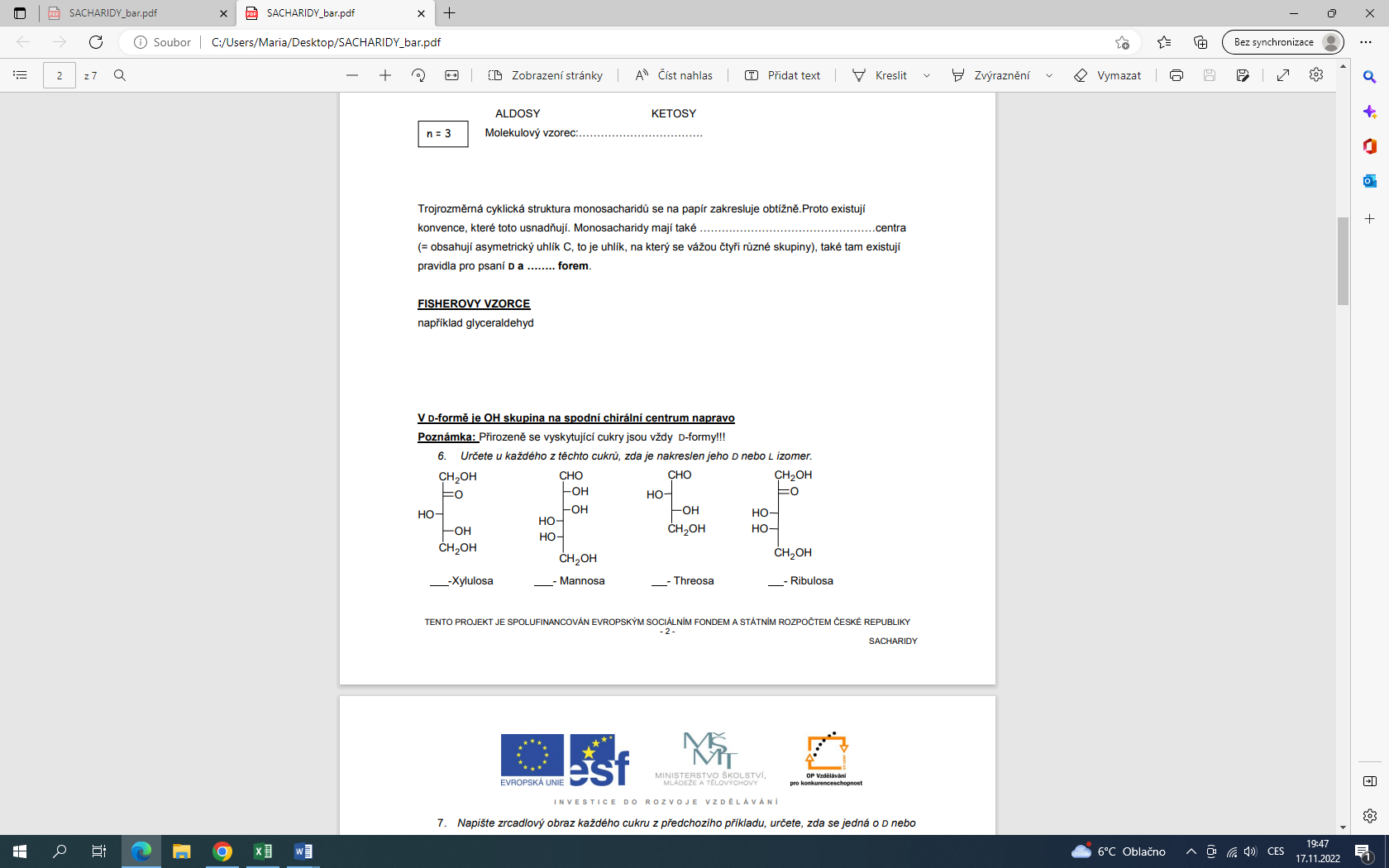 Napište vzorec D-glyceraldehydu a L-glyceraldehydu:Napište vzorec D-ribózy a L-ribózy. Použijte Fischerovy projekční vzorce:D-ribóza a 2-deoxy-D-ribóza tvoří součást___________________kyselin.2. Tollensovy vzorce – přechod mezi Fischerovými a Haworthovými vzorci.Fischerovy vzorce nevystihují přesně strukturu a vlastnosti sacharidů, molekuly monosacharidů jsou ve skutečnosti cyklické. Aldehydová skupina na 1. C nebo ketonová skupina na 2. C se aduje na sekundární hydroxylovou skupinu předposledního C a vzniká vnitřní______________s pěti- nebo šestičlenným kruhem.Napište vzorec D-fruktózy podle Fischera i Tollense vedle sebe a vyznačte adici:D-fruktóza je ketohexóza, zvaná __________cukr.Je to _________________cukr a je součástí_________________.Haworthovy vzorce – používají se pro znázornění cyklických forem sacharidů.Sacharidy s pětičlenným kruhem se označují jako__________________.Sacharidy s šestičlenným kruhem se označují jako__________________.Vznikem cyklické formy se původní C atom nesoucí karbonylovou skupinu mění na chirální a nese tzv. _________________hydroxyl.Napište Haworthův vzorec D-glukózy: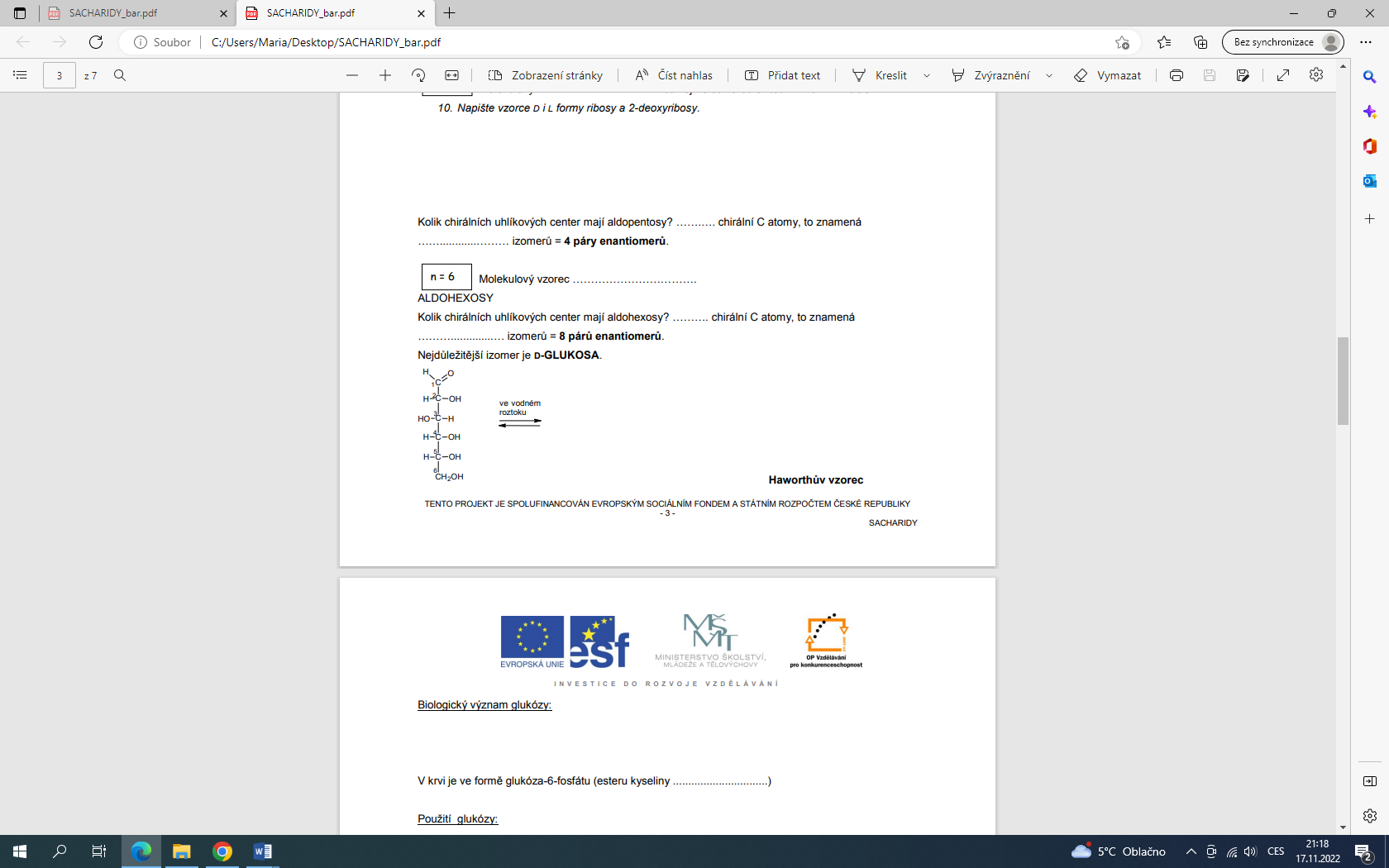 D-glukóza je aldohexóza, zvaná__________________cukr.Koncentrace glukózy v krvi se označuje jako tzv.___________________.Glukóza-6-fosfát je ester kyseliny________________ a glukózy.Napište Haworthův vzorec D-galaktózy: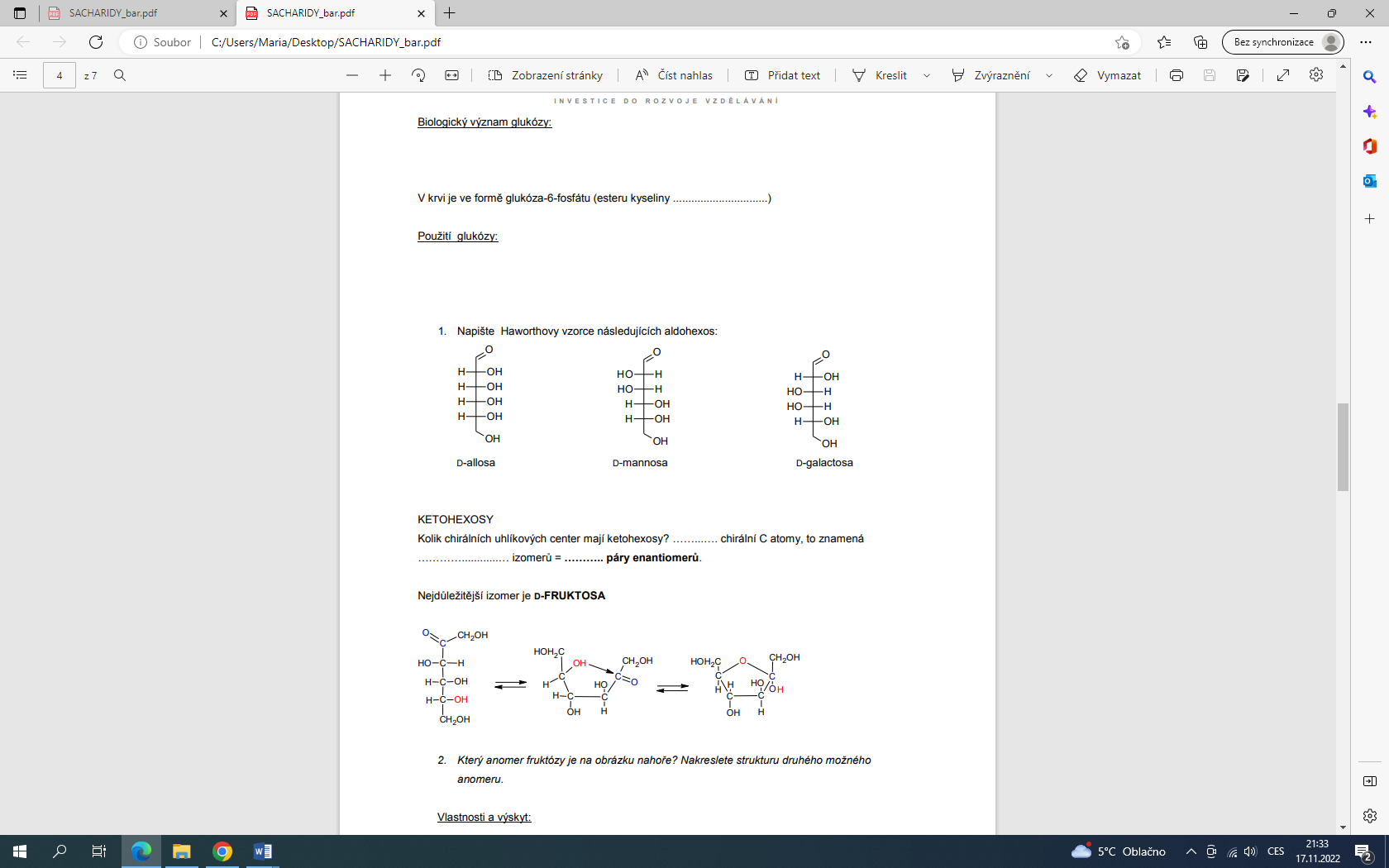 Pojmenujte vzorce na obrázku: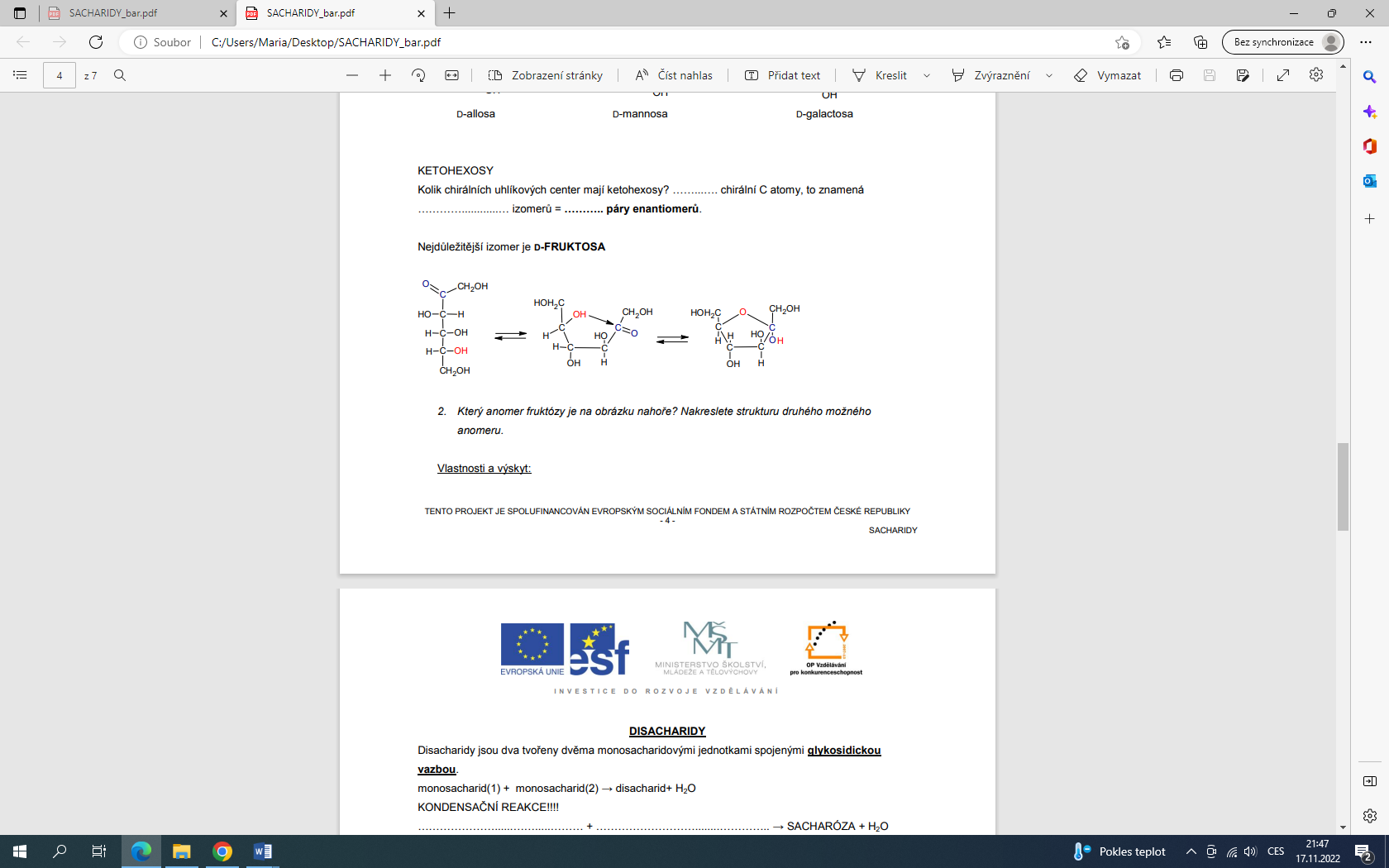 DISACHARIDYVznikají ze dvou molekul monosacharidů vázaných glykosidovou vazbou za odštěpení molekuly vody.monosacharid + monosacharid → disacharid+ H2O ______________________+___________________→ SACHARÓZA + H2OV nejběžnějších disacharidech, maltóze, laktóze a sacharóze je alespoň jedna molekula glukózy.Monosacharidové jednotky mohou být vázány dvojím způsobem:poloacetalový hydroxyl jedné molekuly monosacharidu se spojí s některým hydroxylem (jiným než poloacetalovým) jiné molekuly monosacharidu a vznikne__________________disacharid.poloacetalový hydroxyl jedné molekuly monosacharidu se spojí s poloacetalovým hydroxylem jiné molekuly monosacharidu a vzniká_________________disacharid.Sacharóza – neredukující disacharid. Je to tzv. řepný nebo_______________cukr.Dopište glykosidovou vazbu a názvy sacharidů: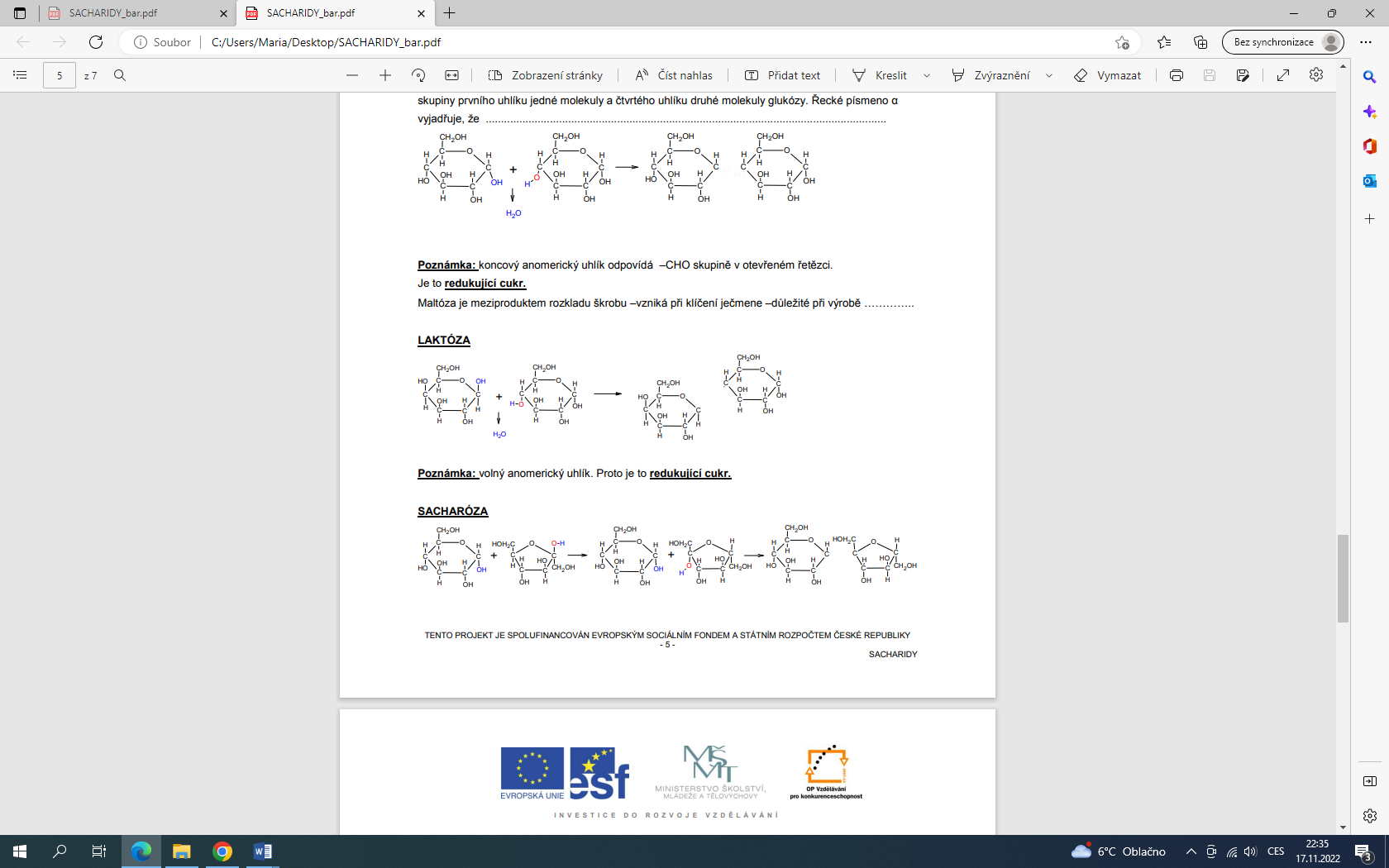 Laktóza – redukující disacharid. Je to tzv. _______________cukr.			Dopište glykosidovou vazbu a názvy sacharidů: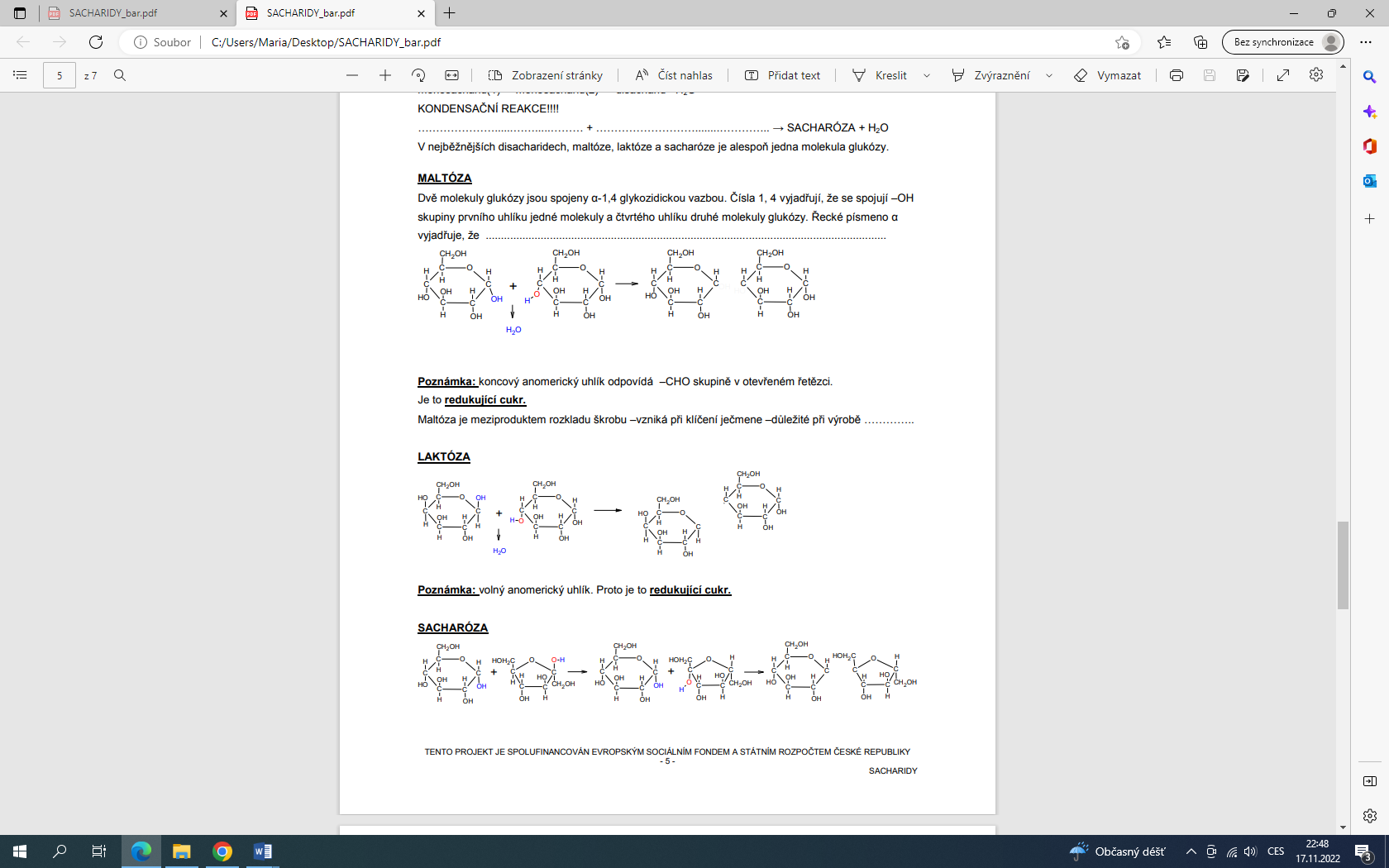 Maltóza – redukující disacharid. Je to tzv._______________cukr.Maltóza je meziproduktem rozkladu škrobu –vzniká při klíčení ječmene –důležité při výrobě_________.Dopište glykosidovou vazbu a názvy sacharidů: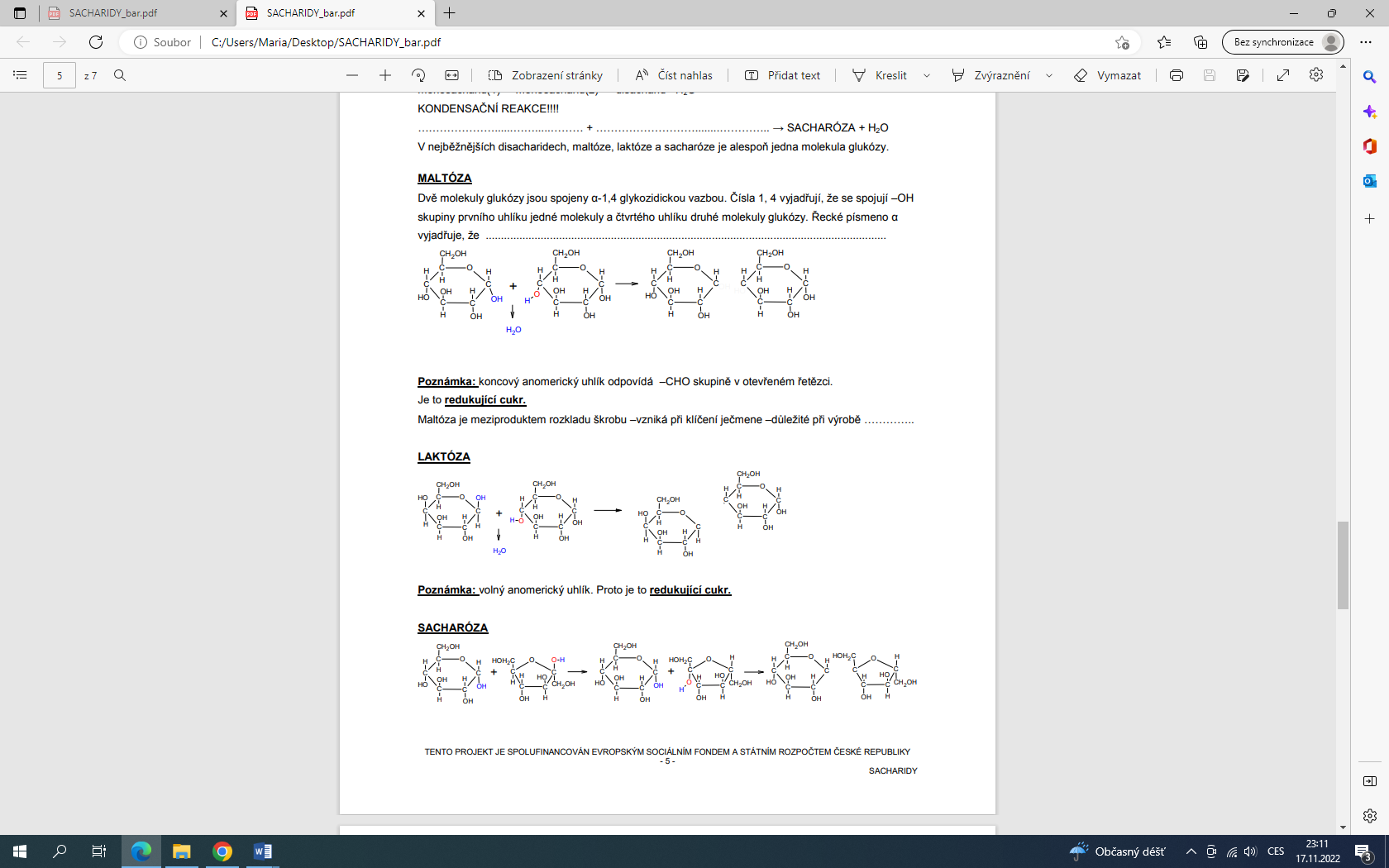 Důkazy redukujících sacharidů.Hermann von Fehling (1812 - 1885) byl německý chemik, proslavil se Fehlingovým roztokem používaným na důkaz redukujících sacharidů.roztok Fehling I+ roztoku Fehling II (_______barva) +redukující cukr→_________barvaBernhard Christian Gottfried Tollens (1841–1918) byl německý chemik.Tollensovo činidlo +redukující cukr →_____________________POLYSACHARIDYMolekuly polysacharidů jsou složeny z více jak______monosacharidových jednotek. Nejběžnější monosacharidovou jednotkou je______________. Jsou to nejrozšířenější sacharidy, patří mezi__________________.Monosacharidové jednotky tvořící polysacharidy mohou být:stejného typu, pak se jedná o_______________________.různého typu, pak se jedná o________________________.Polysacharidy se dělí podle jejich funkce v živých organismech na:1._____________________např.____________2._____________________např.____________Podle struktury rozeznáváme polysacharidy:____________- mají monosacharidové jednotky vázané vazbami 1→4 např.____________________- mají monosacharidové jednotky vázané vazbami 1→4, na který jsou dalšími vazbami 1 →6 připojeny vedlejší řetězce např._________ŠkrobJe zásobní polysacharid rostlin, tvoří tzv. škrobová zrna a je jednou z hlavních složek výživy člověka (obilí, brambory, rýže, kukuřice).Úplnou hydrolýzou škrobu vzniká glukóza.Částečnou hydrolýzou vznikají dextriny nebo maltóza. Používá se v potravinářském průmyslu na výroba alkoholů – fermentací.Škrob se skládá z ___________, která má dlouhé nerozvětvené glukózové řetězce stočené do ________________ a z _______________, který je rozvětveným polymerem glukózy.S _________________roztokem, který má________barvu reaguje za vzniku roztoku s charakteristickou___________barvu.Glykogen Je zásobní polysacharid živočichů, má podobnou strukturu jako amylopektin, jen je více rozvětvený.Vyskytuje se v __________ a __________.Napomáhá udržovat stálou hladinu glukózy v krvi.	PektinyJsou to ___________polysacharidy složité struktury.Získávají se ze slupek ovoce a využívají se při výrobě _________.CelulózaJe to____________ polysacharid, tvoří hlavní složku buněčných stěn vyšších rostlin.Celulóza je lineární polysacharid, je také polymer glukózy, ale na rozdíl od škrobů, kde se glukózové jednotky vážou α glykosidovými vazbami, v celulóze to jsou ___ glykosidové vazby.D-glukózové zbytky jsou v makromolekule celulózy pootočené vzhledem k předchozí molekule a v této poloze je udržují_____________ _________.Tvoří důležitou součást potravy jako složka_______________.Jaké je průmyslové využití celulózy?